Сотрудники миграционного пункта Отдела МВД России по          Усть-Катавскому городскому округу информирую об отмене «Справок о составе семьи»Сотрудники миграционного пункта Отдела МВД России по                 Усть-Катавскому городскому округу информирую жителей города о том, что с апреля 2018 года, в связи с изменениями в законодательстве, подразделения по вопросам миграции не направляют в жилищные и управляющие организации информацию о регистрации и снятии с регистрационного учета граждан по месту жительства (пребывания), так как Федеральным законом от 27 июня 2006 года № 152-ФЗ «О персональных данных», такие сведения отнесены к категории ограниченного пользования.  В связи с этим, должностные лица жилищных и управляющих организаций не располагают актуальными сведениями о зарегистрированных гражданах и выдают «Справки о составе семьи» по сведениям на 1 апреля 2018 года либо по сведениям, предоставленным заявителем.В соответствии с протоколом Правительственной комиссии Российской Федерации по проведению административной реформы от 8 ноября 2016 года № 143 «Справки о составе семьи» отменены, а государственные органы запрашивают необходимую информацию о регистрационном учете граждан в рамках межведомственного электронного взаимодействия.Получить сведения о регистрации в отношении себя и (или) иных физических лиц гражданин может, посредством Единого портала государственных и муниципальных услуг, либо обратившись в любое подразделение по вопросам миграции территориального органа МВД России на районном уровне, декларативно заявив о каждом лице, имеющем регистрацию по адресу жилого помещения.Для получения услуги необходимо предоставить: документ, удостоверяющий личность, письменное заявление или заявление в форме электронного документа с использованием Единого портала.Срок предоставления государственной услуги составляет от 15 до 30 календарных дней.Информация о перечне необходимых документов размещена на сайте ГУ МВД России по Челябинской области в разделе «Государственные услуги». Также, за необходимой информацией обращайтесь в Миграционный пункт ОМВД России по Усть-Катавскому городскому округу по телефону:        8 (35167) 3-13-88. 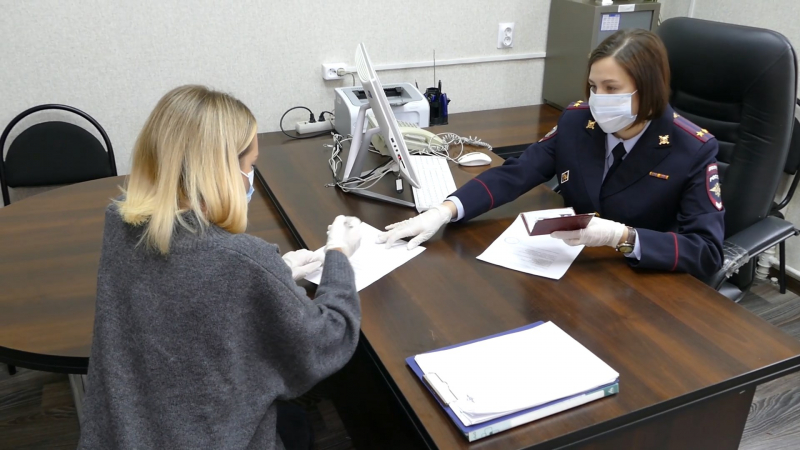 